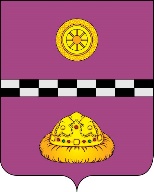 ПОСТАНОВЛЕНИЕШУöМот     29 июля  2013 года                                                                        №   47           пст. Иоссер Республика КомиО внесении изменений в постановление главы сельского поселения «Иоссер»от 26.09.2008. № 38 «Об оплате трудаработников муниципальных учрежденийкультуры сельского поселения «Иоссер»            В соответствии с постановлением Правительства Республики Коми от 28 июня 2013. № 233 «О внесении изменений в постановление Правительства Республики Коми от 11 сентября 2008. № 242 «Об оплате труда работников государственных учреждений культуры и искусства Республики Коми», -ПОСТАНОВЛЯЮ:            1. Внести в постановление главы сельского поселения «Иоссер» от 26.09.2008. № 38 «Об оплате труда работников муниципальных учреждений культуры сельского поселения «Иоссер» (далее – постановление) следующие изменения:            1.1. Пункт 3 изложить в следующей редакции:            «3. Установить, что:            1) должностной оклад руководителя муниципального учреждения культуры сельского поселения «Иоссер» устанавливается трудовым договором с руководителем муниципального учреждения культуры сельского поселения «Иоссер», заключаемым органом исполнительной власти сельского поселения «Иоссер», осуществляющим функции и полномочия учредителя соответствующего учреждения;            1.2. В пункте 5:            1.2.1. В подпункте 2 слова «муниципальных услуг» заменить словами «муниципальных услуг;»;».            1.2.2. Дополнить подпунктом 3 следующего содержания:            «3) в целях достижения установленных индикативных значений показателей средней заработной платы работников, определённых указом Президента Российской Федерации от 7 мая 2012 года № 597 «О мероприятиях по реализации государственной социальной политики», от 1 июня 2012 года № 761 «О Национальной стратегии действий в интересах детей на 2012-2017 годы», от 28 декабря 2012 года № 1688 «О некоторых мерах по реализации государственной политики в сфере защиты детей-сирот и детей, оставшихся без попечения родителей», при повышении в организации (филиале, структурном подразделении) тарифных ставок, окладов (должностных окладов) указанной категории работников учреждений, производить повышение среднего заработка во всех случаях, предусмотренных Трудовым Кодексом Российской Федерации.»;            1.3. Должностные оклады руководителей и специалистов муниципальных учреждений культуры сельского поселения «Иоссер», утвержденные постановлением (приложение № 1), изложить в редакции согласно приложению № 1 к настоящему постановлению;                       2. Настоящее постановление вступает в силу со дня его принятия и распространяется на правоотношения, возникшие с 1 июля 2013 года.            3. Контроль исполнения настоящего постановления оставляю за собой.Глава сельского поселения «Иоссер»                                             Е.В. Гусак                                                                                                  ПРИЛОЖЕНИЕ № 1                                                                             к  постановлению администрации сельского поселения «Иоссер»от 29.07.2013. № 47                                                                                                                                                                                           « УТВЕРЖДЕНЫ                                                                                                        постановлением главы сельского                                                                                                                             поселения «Иоссер»                                                                                                                 от 26 сентября . № 38                                                                                                                                 (приложение № 1)ДОЛЖНОСТНЫЕ ОКЛАДЫруководителей, специалистов и других служащих муниципальныхкультурно-досуговых организаций, центров (домов народного творчества),Дворцов и домов культуры, парков культуры и отдыха, центров досуга,кинотеатров и других учреждений аналогичных организаций культурно-досугового типа сельского поселения «Иоссер»            1. Должностные оклады руководителей муниципальных культурно-досуговых организаций, центров (домов народного творчества), дворцов и домов культуры, центров досуга, кинотеатров и других аналогичных организаций культурно-досугового типа сельского поселения «Иоссер», устанавливаемые в зависимости от группы по оплате труда руководителей, определяемой в соответствии с приложением № 6:            2. Должностные оклады руководителей, специалистов и других служащих муниципальных культурно-досуговых организаций, центров (домов народного творчества), дворцов и домов культуры, центров досуга, кинотеатров и других аналогичных организаций культурно-досугового типа сельского поселения «Иоссер» по профессиональным квалификационным группам:Профессиональная квалификационная группа«Должности работников культуры, искусстваи кинематографии среднего звена»____________________________№п/пНаименование должности и требования к квалификацииДолжностной оклад (рублей)Должностной оклад (рублей)Должностной оклад (рублей)Должностной оклад (рублей)№п/пНаименование должности и требования к квалификацииГруппа по оплате труда руководителейГруппа по оплате труда руководителейГруппа по оплате труда руководителейГруппа по оплате труда руководителей№п/пНаименование должности и требования к квалификацииIIIIIIIV123456РУКОВОДИТЕЛИРУКОВОДИТЕЛИРУКОВОДИТЕЛИРУКОВОДИТЕЛИРУКОВОДИТЕЛИРУКОВОДИТЕЛИ1.Директор (заведующий)  дома (дворца) культуры, клуба, централизованной (межпоселенческой) клубной системы, парка культуры и отдыха, городского сада и других аналогичных культурно-досуговых организаций9870929087008125№п/пНаименование должности и требованияк квалификацииДолжностной оклад (рублей)123СПЕЦИАЛИСТЫСПЕЦИАЛИСТЫСПЕЦИАЛИСТЫ1.Культорганизатор:первой категории6160второй категории5580без категории5395